„O POHÁR MĚSTA OSTRAVY“Oddíl moderní gymnastiky SSK Vítkovice si Vás dovoluje pozvat na 23. ročník mezinárodního závodu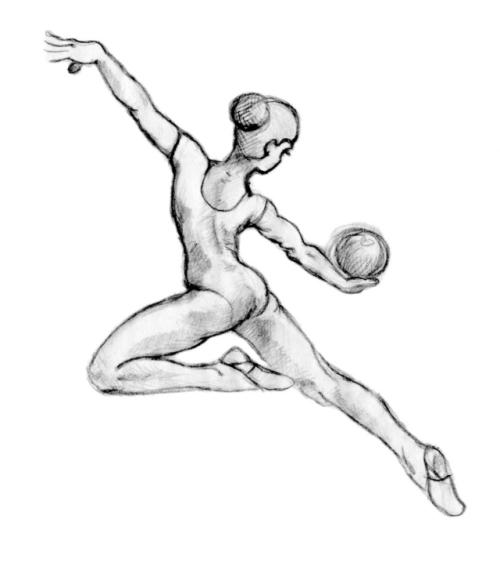 Datum konání:    4.května 2019 Místo:  		Sportovní hala SarezaHrušovská 15/2953 		Ostrava-PřívozSoutěžit se bude v  těchto kategoriích:Každý oddíl může přihlásit maximálně 5 závodnic do různých kategorií. V kategoriích naděje nejmladší A a B,  naděje mladší , starší , juniorky a kadetky proběhne vyhlášení  výsledků podle ročníků.Pořádající oddíl si vyhrazuje právo většího počtu startujících.Podmínkou účasti závodnic je účast minimálně 1 vyškolené  rozhodčí. Startovné za závodnici  - členku ČSMG je 400,-Kč , pro ostatní závodnice, které nejsou členkami ČSMG 30 EU za závodnici.Pokud už nyní víte, že máte zájem přijet, zašlete prosím co nejdříve předběžnou přihlášku (nemusí být uvedena jména děvčat).Definitivní přihlášku zašlete, prosím, nejpozději  do 15.dubna 2019Ceny :   Všechny účastnice závodu obdrží diplom a věcnou cenuPředběžný časový plán:pátek 3.5.201917:00-20:00- Příjezd, trénink, prezentace, ubytovánísobota 4.5.20198:00-9:45        	Trénink bez hudbydo 8:45		Prezentace9:00                 	Porada rozhodčích10:00		Zahájení  dopoledního závodu13,30                Vyhlášení výsledků dopoledního závodu14:00                 Zahájení odpoledního  závodu18:00 – 19:00	Ukončení závoduNa základě došlých přihlášek bude časový harmonogram upřesněn.Požadavek na ubytování uveďte prosím v přihlášce.Přihlášky  zasílejte na:https://rgform.eu/event.php?id_prop=1357Hudbu zasílejte na:  https://rgform.eu/event.php?id_prop=1357Náhradní hudba s sebou: flash disk                                                           Za organizační tým MG SSK VítkoviceMgr. Hana Kyšková Nadkanská                                                                        Petra KozováAutorka projektu                                                                                                ředitelka závodu                     KategorieVěkZákl. závodZákl. závodZákl. závod                 Obtížnost         PoznámkaSeniorky2003 a st.stuha
obručlibovolné náčiní
stuha
obručlibovolné náčiní
stuha
obručlibovolné náčiní
min 3- započítává se 9 prvků  BN        s nejvyšší hodnotou     min 1 série tanečních kroků    min 1 - max 5 RISKŮ     Min. 1 obtížnost s náčiním dorostenky 2003 a st.obručLNobručLNobručLNmin 3- max. 7  prvků  BN min 2 série tanečních krokůmin 1 - max 4 RISKYbez limitu obtížnosti s náčiním Juniorky 2004-2006švihadlostuha
LNšvihadlostuha
LNšvihadlostuha
LNmin 3-  započítává se 7 prvků BN s nejvyšší hodnotoumin 2 série tanečních krokůmin1 - max 4 RISKY bez limitu obtížnost s náčinímjuniorky 2004juniorky 2005juniorky 2006Kadetky starší2004-2006MíčStuhaLibovolné náčiníMíčStuhaLibovolné náčiníMíčStuhaLibovolné náčinímin. 3 a max. 7 prvků  BN  min 2 série tanečních krokůmin. 1  max. 3  Riskybez omezení ADkadetky st    2004kadetky st.   2005kadetky st.  2006Kadetky mladší2007-2008 obručlibovolné náčiní obručlibovolné náčiní obručlibovolné náčinímin 3- max. 6 prvků BN min 2 série tanečních krokůmin1 – max 3 RISKY bez limitu obtížnost s náčinímkadetky ml.    2007kadedtky ml.  2008Naděje starší2007-2008kuželeLibovolné náčiníkuželeLibovolné náčiníkuželeLibovolné náčinímin 3- započítává se 7 prvků  BN s nejvyšší hodnotou min 1 série tanečních krokůmin 1 - max 4 RISKY bez limitu obtížnost s náčinímnaděje st.  2007naděje st.  2008Nadějemladší A2009 2009 ŠvihadloLibovolné náčinínáčinímin 3- max. 6 prvků BN min 2 série tanečních krokůmin 1 - max 3 RISKY bez limitu obtížnost s náčiním náčinímin 3- max. 6 prvků BN min 2 série tanečních krokůmin 1 - max 3 RISKY bez limitu obtížnost s náčiním Naděje mladší B2010 2010 BNLibovolné náčinínáčinímin 3- max. 6 prvků BN min 2 série tanečních krokůmin 1 - max 3 RISKY bez limitu obtížnost s náčiním BNmin 3- max. 7 prvků BN min 2 série tanečních krokůmax 3 dynamické prvky s rotacínáčinímin 3- max. 6 prvků BN min 2 série tanečních krokůmin 1 - max 3 RISKY bez limitu obtížnost s náčiním BNmin 3- max. 7 prvků BN min 2 série tanečních krokůmax 3 dynamické prvky s rotacíNaděje nejmladší A a B2011 -20122011 -2012BNBNmin 3- max. 6 prvků BN min 2 série tanečních krokůmax 3 dynamické prvky s rotacíBNmin 3- max. 6 prvků BN min 2 série tanečních krokůmax 3 dynamické prvky s rotacínaděje nml. A    2011naděje nml. B    2012